Р Е Ш Е Н И Е   № 14           от 16 декабря 2020 года О внесении  изменений в  решение № 172 от 24 декабря 2019 года  Собрания представителей сельского поселения Артюшкино муниципального района Шенталинский «О бюджете сельского поселения Артюшкино муниципального района Шенталинский  на 2020 год и плановый период 2021 и 2022 годов»             Рассмотрев представленный Администрацией сельского поселения  Артюшкино проект  изменений в бюджет  сельского поселения  Артюшкино  на 2020 год и плановый период 2021 и 2022 годов, на основании Устава сельского  поселения Артюшкино муниципального района  Шенталинский, в соответствии со ст.160.1 Бюджетного Кодекса Российской Федерации, Собрание представителей  сельского поселения Артюшкино РЕШИЛО:В целях осуществления выплат членам участковой избирательной комиссии и члену территориальной избирательной комиссии Шенталинского района за работу в условиях риска распространения короновирусной инфекции в период проведения выборов, внести в решение Собрания представителей сельского поселения Артюшкино от 24.12.2019 года № 172  « О бюджете сельского поселения Артюшкино муниципального района Шенталинский на 2020 год и плановый период 2021 и  2022 годов» следующие изменения:В статье 1 п.1 общий объем доходов «6073234,30 рублей» заменить суммой «6112616,80 рублей», общий объем расходов «6106234,30 рублей » заменить суммой «616145616,80 рублей». Дефицит бюджета 33000,00 рублей. Абзац 1статьи 4 изложить в новой редакции:«Утвердить общий объем безвозмездных поступлений в следующих объемах: 2020 г. – 5190731,80 рублей; 2021 г. -  0,00  рублей; 2022 г. – 0,00  рублей.1.3 Приложение 1,3 к пояснительной записке и приложения 3,5 к решению изложить в   новой редакции2.  Настоящее решение вступает в силу со дня его подписания.3. Контроль исполнения настоящего решения возложить на постоянную комиссию по бюджету и экономической политике (Зайцев В.Н.).Председатель Собрания представителейсельского поселения Артюшкино                                                                      О.Г.  Григорьев муниципального района Шенталинский Самарской области Глава сельского поселения Артюшкино муниципального района Шенталинский Самарской области                         Л.И. Панина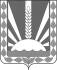 Собрание  представителей сельского поселения Артюшкиномуниципального района Шенталинский Самарской  области ___________________________________________д. Костюнькино, ул. Центральная, 21 тел. (8-84652) 47-5-10